Лечебная физкультура для  детейВажнейшим компонентом в гармоничном развитии ребенка, наряду со здоровым полноценным питанием, рациональным режимом, достаточным количеством сна и частым пребыванием на свежем воздухе, является забота о двигательном развитии. Для этого необходимо выполнять упражнения лечебной физкультуры (ЛФК), которые помогут избежать таких заболеваний, как рахит, гипотрофия, плоскостопие, сколиоз, искривления ног, нарушение осанки, бронхиты, расстройства желудочно-кишечного тракта и т.д.ЛФК полезно всем детям без исключения для правильного развития костно-мышечной системы. Особенно рекомендована физкультура деткам следующих возрастов:1. Детям от 1 до 1,5 лет (в момент, когда они начинают ходить), лечебная физкультура необходима для правильного формирования их опорно-двигательного аппарата. 2. Детям 5-6 лет ЛФК необходимо для укрепления осанки перед школой, в связи с поступлением в школу им предстоит резкое снижение двигательной активности с одновременным повышением нагрузки на позвоночник.Лечебная физкультура также показана при следующих нарушениях здоровьяПлоскостопие СколиозыНеврологические заболевания (гиперактивность, вялый тонус мышц, гипертонус мышц)Спортивно-оздоровительная технология «ТИСА» позволяет решать задачи профилактики предотвращение травматизма детей:Профилактики плоскостопия и нарушений осанки;Укрепление мышц живота и поясницы направленные на регуляцию мышечного тонуса;Предотвращение заболеваний органов пищеварения, костно-мышечной и соединительной ткани;Тренировку функций равновесия, вестибулярного аппарата Улучшения вегетативной реактивности, чувствительности и оптимизации реакций срочной адаптации к физической нагрузке.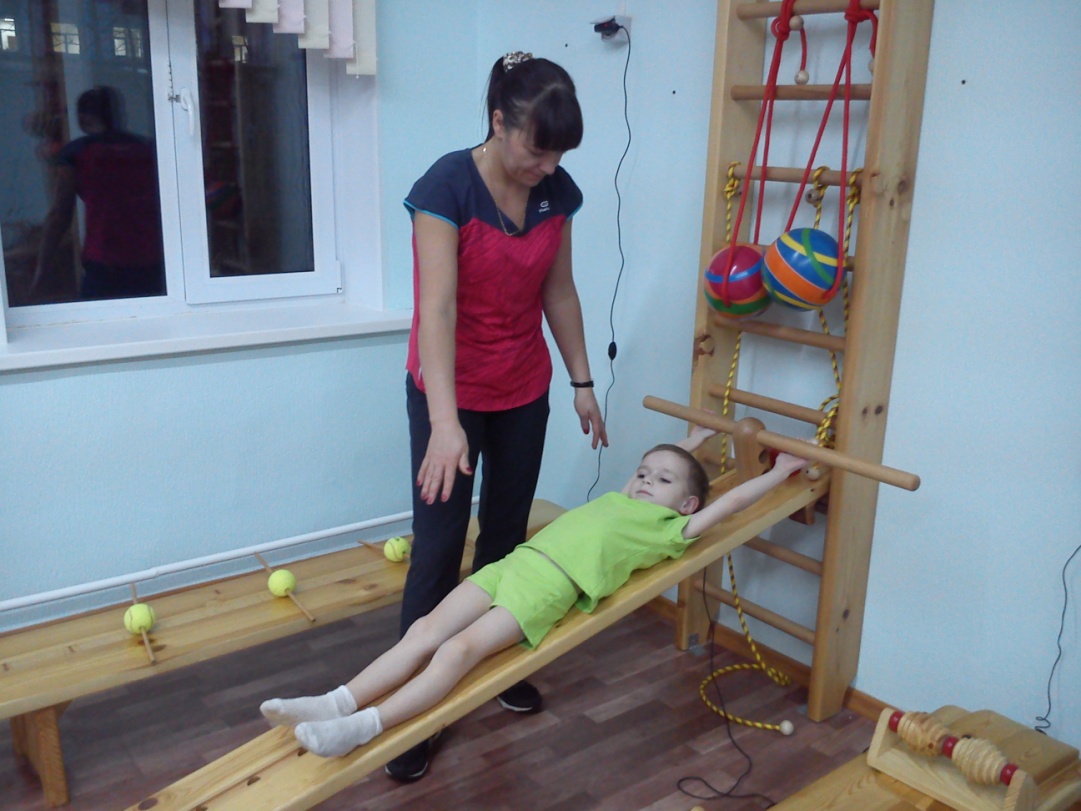 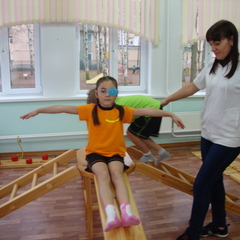 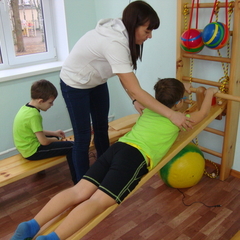 